 Case Background	The Telecommunications Access System Act of 1991 (TASA) established a statewide telecommunications relay system. Section 427.704(1), Florida Statutes (F.S.), provides that the Florida Public Service Commission (Commission or FPSC) shall establish, implement, promote, and oversee the administration of the statewide telecommunications access system to provide access to telecommunications relay services by persons who are deaf, hard of hearing or speech impaired. TASA provides for the purchase and distribution of specialized telecommunications devices as defined in Section 427.703(11), F.S. As defined by Section 427.703(16), F.S., this system provides telecommunications service for deaf or hard of hearing persons functionally equivalent to the service provided to hearing persons.The telecommunications access system provides deaf or hard of hearing persons access to basic telecommunications services by using a specialized Communications Assistant that relays information between the deaf or hard of hearing person and the other party to the call. The primary function of the telecommunications access system is accomplished by the deaf or hard of hearing person using a Telecommunications Device for the Deaf (TDD). The person using the TDD types a message to the Communications Assistant who in turn voices the message to the other party or types the message to a Captioned Telephone which displays real-time captions of the conversation.Florida Telecommunications Relay, Inc. (FTRI), a non-profit corporation formed by the local exchange telephone companies, was selected by the Commission to serve as the telecommunications access system administrator. FTRI is primarily responsible for the purchase and distribution of specialized telecommunications equipment. As part of this process, FTRI contracts with other organizations to distribute equipment and provide customer training on the proper use of the equipment and the relay service. FTRI also conducts marketing to raise awareness of available specialized equipment and related relay service. Relay services are paid for by FTRI as part of its responsibilities.FTRI, as the TASA Administrator, is funded through the Telecommunications Relay Service (TRS) surcharge. This surcharge was capped by the Florida Legislature at a maximum of $0.25 per landline access line per month. The Florida Legislature also limited collection of the surcharge to only the first 25 lines of each account. Only local exchange telecommunications companies are required to collect and remit this surcharge to FTRI. The initial TRS surcharge was set at $0.05 per access line per month. Since then, the FPSC has changed the surcharge to meet FTRI’s budgetary needs. The monthly surcharge is currently $0.10 per access line.As part of its oversight responsibilities for the telecommunications access system, the Commission reviews and approves a budget submitted by FTRI on an annual basis. Attachment A is FTRI’s proposed budget for Fiscal Year 2021/2022, which was approved by its Board of Directors. FTRI also compared its proposed budget to the Commission-approved budget, as well as the estimated revenue and expenses, for Fiscal Year 2020/2021. FTRI’s estimated revenue and expenses were based on actual data from the first two quarters and estimated data for the third and fourth quarter.Staff sent data requests to FTRI on a number of issues included in its Fiscal Year 2020/2021 estimate of expenses and its proposed Fiscal Year 2021/2022 budget. FTRI’s responses to staff’s data requests are included in the docket file. On April 16, 2021, FTRI filed third quarter financial information. With this updated information, staff formulated its own estimated expenses for Fiscal Year 2020/2021. Staff’s estimate is reflected in Attachment B.This recommendation addresses FTRI’s proposed budget and staff’s recommended TRS surcharge for Fiscal Year 2021/2022. The TRS surcharge is the only rate the Commission establishes for telecommunications companies. The Commission is vested with jurisdiction pursuant to Chapter 427, F.S.Discussion of IssuesIssue 1:	  Should the Commission approve Florida Telecommunications Relay, Inc.'s proposed budget as presented in Attachment A for Fiscal Year 2021/2022, effective August 1, 2021, and should the Commission maintain the current Telecommunications Relay Service (TRS) surcharge at $0.10 per month?Recommendation:  Staff recommends the Commission approve FTRI’s proposed budget expenses of $4,450,727 for Fiscal Year 2021/2022. Staff recommends the Commission order all local exchange companies to continue billing the $0.10 TRS surcharge for Fiscal Year 2021/2022. Staff further recommends the Commission require FTRI to conduct a financial break-even analysis of the Regional Distribution Center fee structure and present the results to the Commission with its Fiscal Year 2022/2023 budget filing. (Williams, Fogleman, Murphy)Staff Analysis: Traditional Telecommunications Relay ServiceThe traditional TRS cost to FTRI as approved in Sprint Communications Company, L.P.’s (Sprint) contract is currently $1.35 per session minute. Sprint’s projections indicate that traditional minutes will decrease by 19 percent during Fiscal Year 2021/2022 from the current fiscal year. Traditional relay users are transitioning to the following services: Internet Protocol (IP) RelayVideo Relay Service (VRS)IP Captioned Telephone ServiceInternet Protocol Speech-to-Speech (STS) ServiceWireless ServiceCapTel ServiceThe CapTel cost to FTRI as approved in the Sprint contract is currently $1.69 per session minute. CapTel service uses a specialized telephone that provides captioning of the incoming call for a deaf or hard of hearing person. Sprint’s projections show that CapTel minutes of use will decline by 41 percent from the current fiscal year during Fiscal Year 2021/2022. CapTel users are transitioning to Internet Protocol Captioned Telephone Service and wireless services.Florida Telecommunications Relay, Inc. Budget Attachment A reflects FTRI’s Fiscal Year 2021/2022 proposed budget, which was reviewed and adopted by FTRI’s Board of Directors prior to filing with the Commission. The FTRI proposed budget projects total operating revenue of $4,396,927 and total expenses of $4,450,727, representing a $53,800 shortfall. FTRI does not request transferring funds from the surplus account to offset the shortfall. FTRI requests that the TRS surcharge be maintained at $0.10 per access line for Fiscal Year 2021/2022.FTRI’s proposed budget represents a projected decrease in revenue of $509,911 (10 percent) from that included in the Fiscal Year 2020/2021 Commission-approved budget. This projected revenue decrease is attributed to an expected six percent decrease from the current fiscal year in access lines that are assessed the TRS surcharge.FTRI’s proposed budget also includes a decrease in expenses of $621,322 (12.25 percent) from the Fiscal Year 2020/2021 Commission-approved budget. The most significant decline in FTRI’s proposed budget expense ($607,207) relates to an expected decline in minutes of use.Sprint’s estimated Fiscal Year 2021/2022 traditional TRS minutes of use are 890,468, at a rate of $1.35 per minute, for the TRS related expense of $1,202,132. Sprint’s estimated CapTel minutes of use are 263,681, at a rate of $1.69 per minute, for the CapTel related expense of $445,621. The total estimated expense for TRS and CapTel for Fiscal Year 2021/2022 is $1,647,753. For comparison, the Fiscal Year 2020/2021 Commission-approved budget reflected traditional TRS minutes of 1,105,917 and CapTel minutes of 450,871. The total expense for TRS and CapTel for Fiscal Year 2020/2021 was $2,254,960. AnalysisBased upon current industry trends, FTRI estimates that access lines will decrease at the rate of approximately six percent from the current fiscal year as more consumers transition from landline phones. Holding the TRS surcharge constant, a decrease in access lines results in a decrease in revenues to support FTRI’s activities. Staff developed an estimate of FTRI’s expenses for Fiscal Year 2020/2021. This data is presented in Attachment B. Staff used actual data from the first three quarters of the fiscal year, and took an average of those three quarters to estimate the fourth. Staff’s estimates were then used as one element in evaluating FTRI’s proposed budget. Attachment B also includes FTRI’s budgeted information for comparison purposes. Staff also analyzed past Commission-approved FTRI budgets to identify and evaluate ongoing cost reduction measures. Staff notes that Fiscal Year 2020/2021 was out of the norm due to the COVID-19 pandemic. FTRI experienced significant reductions in equipment distributed, consumer inquiries, and related expense, which it contributes to the pandemic. As a result, FTRI’s support for its proposed Fiscal Year 2021/2022 budget request is based largely on pre-pandemic levels instead of Fiscal Year 2020/2021 estimates.Taking into consideration the challenges related to the pandemic, staff supports FTRI’s approach to focus on pre-pandemic budget levels. As stated earlier, staff developed expense estimates for Fiscal Year 2020/2021. However, we acknowledge that the estimates are based on historical data impacted by COVID-19.Staff supports FTRI’s approach to place greater focus on pre-pandemic data and the Fiscal Year 2020/2021 Commission-approved budget. Below is staff’s review of selected items from FTRI’s proposed budget expense by category.Category I – Relay ServicesCategory I captures expenses for traditional TRS and CapTel service currently provided by Sprint. The proposed budget recognizes a $607,207 expense reduction from the Fiscal Year 2020/2021 Commission-approved budget, primarily due to declining minutes and service cost associated with TRS and CapTel service.The relay service expenses are based on the minutes of use as projected by Sprint and relay service contract rates. Sprint’s historical projections have proven to be reasonable and it has multi-state experience with such projections. Staff believes that the estimates for Fiscal Year 2021/2022 are reasonable and should be used for budgetary purposes. However, staff notes that the current relay service contract, along with the current contract rates, expires on February 28, 2022. The Commission has issued a request for proposals to provide relay services beginning March 1, 2022, and will be considering a new relay service contract that may have rates that are different from the current contract. Category II – Equipment & RepairsCategory II expenses reflect the purchase of equipment to be distributed to clients and the repairs that FTRI must make to keep the equipment in working order. FTRI used contract pricing for equipment multiplied by the number of units it plans to order over the course of the year. These contracts for equipment between FTRI and equipment vendors are separate from the contract for relay service approved by the Commission. FTRI’s proposed budget represents no change in expense from the Fiscal Year 2020/2021 Commission-approved budget.FTRI’s Fiscal Year 2020/2021 Commission-approved budget for equipment and repairs was $773,235. FTRI’s estimated 2020/2021 expenses are $452,158. Staff’s estimated expense is $437,740, representing a difference of $14,418. In its budget filing, FTRI explained that due to the impact of recommended COVID-19 guidelines by the Centers for Disease Control and Prevention (CDC), it experienced a significant change in the number of clients served and equipment distributed during Fiscal Year 2020/2021. As a result, FTRI explained that it budgeted for equipment and repairs for Fiscal Year 2021/2022 at the Fiscal Year 2020/2021 budget level, rather than the actual pandemic-affected level. FTRI further explained that it believes the distribution of vaccine and new CDC guidelines may be sufficient for services to return to previous levels. Staff recommends approval of FTRI’s budgeted amount for equipment and repairs. Further, staff encourages FTRI to increase efforts and develop more creative ways to inform consumers about the program to increase equipment distributed.Category III – Equipment Distribution & TrainingCategory III reflects the cost of distributing equipment throughout the state and the training of consumers in the use of that equipment. FTRI’s proposed budget reflects a slight decrease in expense from the Fiscal Year 2020/2021 Commission-approved budget.	Regional Distribution CentersExpenses related to Regional Distribution Centers (RDCs) are the largest component of Category III expenses. FTRI’s proposed budget for RDCs is $531,618, which is $4,029 lower than the Fiscal Year 2020/2021 Commission-approved budget. Staff notes that FTRI’s proposed budget exceeds FTRI’s Fiscal Year 2020/2021 estimated expenditures by $369,806. Consistent with its explanation for Category II Equipment & Repairs, FTRI explains that the impact of COVID-19 and related CDC guidelines resulted in expenses significantly lower than the Fiscal Year 2020/2021 Commission-approved budget. FTRI also states that it anticipates equipment distribution to resume to pre-COVID-19 levels.In support of its Fiscal Year 2020/2021 proposed budget, FTRI previously indicated that it intended to “expand the quantity of Regional Distribution Centers (RDCs) while working with the existing RDCs to evaluate and implement a business model that enables them to provide FTRI services at break-even.” Staff did not recommend approval of FTRI’s proposed Fiscal Year 2020/2021 RDC expense of $664,128. However, in consideration of FTRI’s intent to increase the number of RDCs, and recognizing the importance of adequately funding equipment distribution channels, staff recommended, and the Commission approved continued funding at FTRI’s estimated 2019/2020 expense level of $535,647.FTRI previously indicated, as part of last year’s budget request, that the fee per service structure was not financially performing at a break-even point for the RDCs. FTRI contracts with the non-profit RDCs to perform equipment distribution and training throughout Florida. The amount of funds for FTRI’s contracts with RDCs varies based on the number of clients they assist. More funds are provided for connecting a new client, while fewer funds are provided to assist existing clients in the system. The Commission determined that FTRI did not present sufficient cost detail regarding the compensation to RDCs and their associated costs. The Commission concluded that additional information was needed to confirm the appropriate reimbursement rate FTRI pays RDCs. The Commission requested FTRI to provide a financial break-even analysis related to the RDC’s fee structure and present the results to the Commission with its Fiscal Year 2021/2022 proposed budget filing. The analysis was not included with the proposed budget filing.In response to a staff data request regarding the break-even analysis, FTRI stated that only three of the twenty-three RDCs responded. FTRI explained that it does not believe the information received is sufficient to provide a meaningful analysis. FTRI further responded that the impact of the pandemic has made it difficult to determine RDCs break-even. FTRI requested a postponement of the analysis until a more normal business environment returns. Staff understands that the Fiscal Year 2020/2021 break-even analysis was adversely impacted by the pandemic. Considering the continued decline in equipment distributed and client inquiries, staff believes it is critical that FTRI renew its effort to evaluate the RDC model. Therefore, FTRI should be ordered to submit the RDC break-even analysis with its Fiscal Year 2022/2023 budget filing. Further, it would be beneficial for FTRI to provide a status update to staff and the TASA Advisory Committee at the October 2021 TASA Advisory Committee meeting. Staff believes FTRI’s proposed budget for Category III expense is reasonable.  Category IV – OutreachOutreach efforts are designed to promote FTRI’s equipment distribution services and to raise awareness about Florida relay service. FTRI’s proposed Fiscal Year 2021/2022 outreach budget remains unchanged from the Commission-approved outreach budget for Fiscal Year 2020/2021. FTRI employs various forms of communication in its outreach strategy. FTRI plans to continue advertising in newspapers using free-standing insert ads (flyers) in markets where such ads continue to be effective. However, FTRI acknowledges that it has witnessed rapid changes in the newspaper industry. In response, FTRI will utilize other print tools such as direct mail post cards and coupon book advertisements. FTRI also plans to continue expanding its digital marketing campaign, including increased use of banner ads on websites, as well as targeted email and social media campaigns. The Commission has previously encouraged FTRI to research and consider more technologically advanced and cost-effective forms of outreach in addition to traditional newspapers. Most recently, during the Commission’s February 16, 2021 Internal Affairs meeting, the Commission discussed FTRI exploring improvements to its website. Specifically, the Commission encouraged FTRI to consider the addition of an online chat function to help with customer inquiries, as well as the creation of an online consumer portal similar to what is utilized by the Florida Department of Children and Families. Through such a portal consumers could enter personal qualifying information and be automatically advised of available equipment and directed to the appropriate RDC for service. Staff recommends that FTRI, in consultation with the TASA Advisory Committee, explore the development of such online mechanisms to facilitate a potentially effective means of obtaining needed services by qualifying customers. Consistent with the RDC break-even analysis, it would be beneficial for FTRI to provide a status update to staff and the TASA Advisory Committee at the October 2021 TASA Advisory Committee meeting. Staff believes FTRI’s proposed budget for Category IV expense is reasonable. Category V – General & AdministrativeCategory V reflects the expenses associated with FTRI’s operations, such as office and furnishings, employee compensation, contracted services (auditors, attorney and computer consultants), computers, and other operating expenses. FTRI is proposing $931,141, which represents a $10,086 decrease in Category V expense for Fiscal Year 2021/2022. Staff believes FTRI’s Category V expenses are reasonable.ConclusionStaff recommends the Commission approve FTRI’s proposed budget expenses of $4,450,727 for Fiscal Year 2021/2022. Staff recommends the Commission order all local exchange companies to continue billing the $0.10 TRS surcharge for Fiscal Year 2021/2022. Staff further recommends the Commission require FTRI to conduct a financial break-even analysis of the Regional Distribution Center fee structure and present the results to the Commission with its Fiscal Year 2022/2023 budget filing.  Issue 2:	  Should this docket be closed?Recommendation:  If no person whose substantial interests are affected by the proposed agency action files a protest within 21 days of the issuance of the order, this docket should be closed upon the issuance of a consummating order. (Murphy)Staff Analysis:  At the conclusion of the protest period, if no protest is filed this docket should be closed upon the issuance of a consummating order.Florida Telecommunications Relay, Inc.Fiscal Year 2021/2022 Budget @ .10 cents surchargeCATEGORY I - RELAY SERVICES4    DPR Provider                                    2,254,960             2,254,960             1,647,753              (607,207)              (607,207)SUBTOTAL-CATEGORY I                  2,254,960             2,254,960             1,647,753              (607,207)              (607,207) CATEGORY II - EQUIPMENT & REPAIRSCATEGORY III - EQUIPMENT DISTRIBUTION & TRAININGFlorida Telecommunications Relay, Inc.Fiscal Year 2021/2022 Budget @ .10 cents surcharge            Estimated to Budget      Budget to Budget CATEGORY IV - OUTREACH18    Outreach Expense                             535,650                433,143                535,650               102,507                          0SUBTOTAL-CATEGORY IV                 535,650                433,143                535,650               102,507                          0CATEGORY V - GENERAL & ADMINISTRATIVESTAFF'S BUDGET COMPARISONOPERATING EXPENSESSTAFF'S BUDGET COMPARISONState of Florida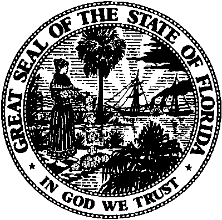 State of FloridaPublic Service CommissionCapital Circle Office Center ● 2540 Shumard Oak Boulevard
Tallahassee, Florida 32399-0850-M-E-M-O-R-A-N-D-U-M-Public Service CommissionCapital Circle Office Center ● 2540 Shumard Oak Boulevard
Tallahassee, Florida 32399-0850-M-E-M-O-R-A-N-D-U-M-DATE:June 3, 2021June 3, 2021June 3, 2021TO:Office of Commission Clerk (Teitzman)Office of Commission Clerk (Teitzman)Office of Commission Clerk (Teitzman)FROM:Office of Industry Development and Market Analysis (Williams, Fogleman)Office of the General Counsel (Murphy)Office of Industry Development and Market Analysis (Williams, Fogleman)Office of the General Counsel (Murphy)Office of Industry Development and Market Analysis (Williams, Fogleman)Office of the General Counsel (Murphy)RE:Docket No. 20210050-TP – Commission approval of Florida Telecommunications Relay, Inc.'s fiscal year 2021/2022 proposed budget.Docket No. 20210050-TP – Commission approval of Florida Telecommunications Relay, Inc.'s fiscal year 2021/2022 proposed budget.Docket No. 20210050-TP – Commission approval of Florida Telecommunications Relay, Inc.'s fiscal year 2021/2022 proposed budget.AGENDA:06/15/21 – Regular Agenda – Interested Persons May Participate06/15/21 – Regular Agenda – Interested Persons May Participate06/15/21 – Regular Agenda – Interested Persons May ParticipateCOMMISSIONERS ASSIGNED:COMMISSIONERS ASSIGNED:COMMISSIONERS ASSIGNED:All CommissionersPREHEARING OFFICER:PREHEARING OFFICER:PREHEARING OFFICER:La RosaCRITICAL DATES:CRITICAL DATES:CRITICAL DATES:NoneSPECIAL INSTRUCTIONS:SPECIAL INSTRUCTIONS:SPECIAL INSTRUCTIONS:Anticipate the need for sign language interpreters and assisted listening devices. Please place near the beginning of the agenda to reduce interpreter costs.Estimated to BudgetBudget to Budget2020/20212020/20212021/2022VARIANCEVARIANCEAPPROVEDESTIMATED2020/20212020/2021BUDGETREV & EXPENDBUDGET2021/20222021/2022OPERATING REVENUE1    Surcharges4,792,2494,653,2814,374,084(279,197)(418,165)2    Interest Income114,58920,60422,8432,239(91,746)TOTAL OPERATING REV4,906,8384,673,8854,396,927(276,958)(509,911)OTHER REVENUE/FUNDS3    Surplus Account17,222,46017,800,59318,286,093485,5001,063,633TOTAL REVENUE22,129,29822,474,47822,683,020208,542553,722OPERATING EXPENSES5    TTY/TDD000006    CapTel Phone Equipment000007    VCP Hearing Impaired577,203278,296577,203298,90708    VCP Speech Impaired000009    TeliTalk Speech Aid32,76032,25032,760510010    In-Line Amplifier34,950103,17034,950(68,220)011    ARS Signaling Equip2,59202,5922,592012    VRS Signaling Equip16,4008,20016,4008,200013    Accessories & Supplies51850518468014    Telecomm Equip Repair108,81230,192108,81278,6200SUBTOTAL-CATEGORY II773,235452,158773,235321,077015    Freight-Telecomm Equip30,86220,59530,86210,267016    Regional Distr Centers535,647161,812531,618369,806(4,029)17    Training Expense46846846800SUBTOTAL-CATEGORY III566,977182,875562,948380,073(4,029)2020/20212020/20212021/2022VARIANCEVARIANCEAPPROVEDESTIMATED2020/20212020/2021BUDGETREV & EXPENDBUDGET2021/20222021/202219    Advertising00000020    Accounting/Auditing20,82321,14621,62447880180121    Legal28,77611,02212,2811,259(16,495)(16,495)22    Computer Consultation5,0206,4315,460(971)44044023    Dues & Subscriptions2,4821,2301,380150(1,102)(1,102)24    Office Equipment Purchase7,1317,7307,711(19)58058025    Office Equipment Lease1,7511,7781,7780272726    Insurance-Hlth/Life/Dsblty181,893149,461172,99723,536(8,896)(8,896)27    Insurance-Other9,74110,2539,741(512)0028    Office Expense12,24810,46610,47711(1,771)(1,771)29    Postage4,1393,0253,0250(1,114)(1,114)30    Printing1,3237041,177473(146)(146)31    Rent91,71591,30491,3040(411)(411)32    Utilities5,4084,9714,945(26)(463)(463)33    Retirement77,03067,82878,84911,0211,8191,81934    Employee Compensation431,510422,417443,59021,17312,08012,08035    Taxes - Payroll31,97930,84030,977137(1,002)(1,002)36    Taxes - Unemplmt Comp562,9572,95702,9012,90137    Taxes - Licenses61616100038    Telephone17,03016,99719,9402,9432,9102,91039    Travel & Business8,1111,0008,1117,1110040    Equipment Maint.85559861113(244)(244)41    Employee Training/Dev2,1453,0302,145(885)00SUBTOTAL-CATEGORY V941,227865,249931,14165,892(10,086)TOTAL EXPENSES5,072,0494,188,3854,450,727262,342(621,322)REVENUE LESS EXPENSES17,057,24918,286,09318,232,293(53,800)1,175,044REVENUE2020/2021APPROVED BUDGET2020/2021FTRI ESTIMATED2020/2021FPSC STAFF ESTIMATED2021/2022FTRI PROPOSED BUDGETSurcharge4,792,2494,653,2814,653,2814,374,084Interest114,58920,60420,60422,843TOTAL OPERATING REVENUE4,906,8384,673,8854,673,8854,396,927Surplus Account17,222,46017,800,59317,800,59318,286,093TOTAL REVENUE22,129,29822,474,47822,474,47822,683,020CATEGORY I - RELAY SERVICESCATEGORY I - RELAY SERVICESDPR Provider2,254,9602,254,9602,254,9601,647,753SUBTOTAL CATEGORY I2,254,9602,254,9602,254,9601,647,753CATEGORY II - EQUIPMENT & REPAIRSCATEGORY II - EQUIPMENT & REPAIRSTDD Equipment----Large Print TDD----VCO/HCO-TDD----VCO-Telephone----Dual Sensory Equipment----CapTel Phone Equipment----VCP Hearing Impaired577,203278,296273,557577,203VCP Speech Impaired----TeliTalk Speech Aid32,76032,25030,10032,760Jupiter Speaker Phone (InferaRed/Ha----In Line Amplifier34,950103,17095,50934,950ARS-Signaling Equipment2,592--2,592VRS-Signaling Equipment16,4008,2003,58416,400Equipment Accessories/Supplies5185067518Telecom Equipment Repair108,81230,19234,923108,812SUBTOTAL CAT II773,235452,158437,740773,235CATEGORY III - EQUPMENT DISTRIBUTION & TRAININGCATEGORY III - EQUPMENT DISTRIBUTION & TRAININGCATEGORY III - EQUPMENT DISTRIBUTION & TRAININGCATEGORY III - EQUPMENT DISTRIBUTION & TRAININGFreight - Telecomm Equipment30,86220,59520,44330,862Regional Distribution Centers535,647161,812153,495531,618Workshop Expense----Training Expense for RDCs468468624468SUBTOTAL CAT III566,977182,875174,561562,9482020/2021APPROVED BUDGET2020/2021FTRI ESTIMATED2020/2021FPSC STAFF ESTIMATED2021/2022FTRI PROPOSED BUDGETOutreach Expense535,650433,143422,917535,650SUBTOTAL CAT IV535,650433,143422,917535,650CATEGORY V - GENERAL AND ADMINISTRATIVECATEGORY V - GENERAL AND ADMINISTRATIVECATEGORY V - GENERAL AND ADMINISTRATIVECATEGORY V - GENERAL AND ADMINISTRATIVECATEGORY V - GENERAL AND ADMINISTRATIVEAdvertising----Accounting/Audit20,82321,14626,47121,624Legal28,77611,02214,18312,281Consultation-Computer5,0206,4315,7895,460Dues/Subscriptions2,4821,2301,5131,380Office Furniture----Office Equipment Purchase7,1317,7304,6447,711Office Equipment Lease1,7511,7781,8201,778Leasehold Improvements----Insurance -Health/Life/Disability181,893149,461138,799172,997Insurance-Other9,74110,25310,1799,741Office Expense12,24810,4668,78310,477Postage4,1393,0256473,025Printing1,323704-1,177Rent91,71591,30491,72491,304Utilities5,4084,9714,2614,945Retirement77,03067,82857,11278,849Employee Compensation431,510422,417390,992443,590Temporary Employment----Taxes – Payroll31,97930,84030,94730,977Taxes - Unemployment Comp562,9571,5202,957Taxes – Licenses61618161Telephone17,03016,99718,36419,940Travel & Business Expense8,1111,000-8,111Equipment Maintenance855598601611Employee Training2,1453,0302,4932,145Meeting Expense----Miscellaneous----SUBTOTAL CAT V941,227865,249810,923931,141TOTAL EXPENSES5,072,0494,188,3854,101,1014,450,727REVENUES LESS EXPENSES(165,211)485,500572,784(53,800)